令和５年５月（公社）全日本トラック協会令和５年度「道路関係情報のデジタル化要望」受付要領　全日本トラック協会では、特殊車両通行許可の迅速化、および特殊車両通行確認制度の利用向上に向け、国土交通省に対して優先的に道路関連情報のデジタル化（道路情報便覧への収録）を図る区間について要望を行うため、各都道府県トラック協会の会員事業者からの要望区間を受け付けます。※要望の受付は各都道府県トラック協会を通じて行います。＜令和５年度からの変更点＞１．対象区間　　　　　　　　　　　　　　　　　　　　　 　　　　　　　　　　　　　道路法の適用となる次の①～④の道路において、特殊車両の通行のため道路関係情報のデジタル化（道路情報便覧への収録）を希望する区間が対象となります。　①高速自動車国道②一般国道③都道府県道④市町村道２．要望区間数の上限　　　　　　　　　　　　　　　　　　　 　　　　　　　　　　　新規の要望区間数の上限を１事業所あたり１００区間※とします。※１区間＝隣り合う交差点番号間を指します。（未収録交差点番号を含む。）　＜区間数の数え方＞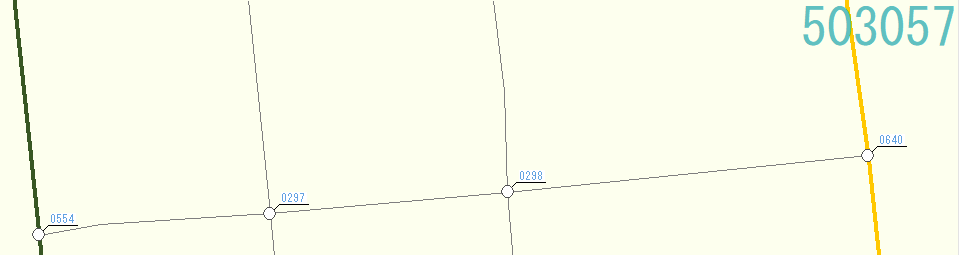 ＜留意事項＞①要望区間が未採択道路（道路情報便覧上で線形の表示がない道路）の場合は、該当する路線ごとに要望する始点から終点までを１区間と数えます。②前年度に要望した区間が収録に至らなかった案件で今年度に再要望する区間数は、要望区間数の上限には含みません。新規の要望区間数のみ上限があります。３．提出ファイル　　　　　　　　　　　　　　　　　　　　 　　　　　　　　　　　　次の①～②の電子ファイルを提出して下さい。（紙媒体の提出は不可）　※提出ファイルの作成方法は、別添の『「道路関係情報のデジタル化要望」提出ファイルの作成方法』をご参照ください。　①令和５年度「道路関係情報のデジタル化要望」提出票（Excelファイル）　② ①の要望区間に該当する道路情報便覧付図等の地図４．提出方法　　　　　　　　　　　　　　　　　　　　　 　　　　　　　　　　　　　会員事業者からの要望について、各都道府県トラック協会にて取りまとめの上、令和５年６月３０日(金)までに、電子ファイルにて道路企画室宛てに提出して下さい。（１）提出期日令和５年６月３０日(金) （２）提 出 先(公社)全日本トラック協会　企画部 道路企画室　宛て※メール送信またはCD-ROM等により、電子ファイルにて提出する。５．要望の流れ　　　　　　　　　　　　　　　　　　　　 　　　　　　　　　　　　